Group Home Referral Date: _____________________________________________________________________________________________________________________________ How did you hear about us? ___________________________________________________________________________________________________ Person/Agency Inquiring:____________________________________________ Contact Information: _________________________________ Applicant Information Name of Applicant:____________________________________________________________Date of Birth: __________________________________ Phone Number: _________________________________________________________________Cell Phone:___________________________________ Email: ____________________________________________________________________________________________________________________________ Social Security Number:________________________________________________________________________________________________________ Insurance: Medicaid ID Number: ____________________________________________Other: __________________________________________ How will applicant pay Room & Board $500.00/month plus $150.00 Security Deposit?: ________________________________ ____________________________________________________________________________________________________________________________________ Does this person have a payee? No    	       Yes                 If yes, please provide payee information: Name of Payee: _________________________________________________________________________________________________________ Payee Address: _________________________________________________________________________________________________________ Payee Phone Number: _________________________________________________________________________________________________ *We recommend residents use payee services in the beginning of our program to avoid being discharged for non-payment of rent. Winds of Change provides this service at no cost. There are additional payee services in the Missoula area as well.Applicant’s Current Living Situation: _________________________________________________________________________________________ Applicant’s Diagnosis: __________________________________________________________________________________________________________ Conditional Release/Community Commitment/Probation or Parole: No           Yes         Contact Person:__________________________________________________________________________________________________________________ Criminal History: Violent  	  Sex  Drug and Alcohol Use: __________________________________________________________________________________________________________ 1 STAFF 10/25/18 G:\MY DRIVE\GROUP HOME\GROUP HOME REFERRAL FORM\.DOC Medical Conditions: (Allergies, Mobility, Dietary Needs, Etc.) ______________________________________________________________ Does the applicant have a Guardian or Power of Attorney?  No              Yes            Contact Information: ___________________________________________________________________________ In order to be approved by Montana Medicaid for Adult Group Home placement, the applicant must meet SDMI criteria as described in the manual as well as functional impairments that require this level of care. Please provide as much detail as possible. List all hospitalization information over the past three years: List all medications, including both psychiatric and medical: List specific reasons the applicant cannot succeed in a lower level of care: _________________________________________________________________________________________________________________________ _________________________________________________________________________________________________________________________ _________________________________________________________________________________________________________________________ _________________________________________________________________________________________________________________________ _________________________________________________________________________________________________________________________ Check all symptoms the applicant experiences: What impact do the above symptoms have on the applicant’s daily activities? (Please list all functional, occupational, and social impairments): _________________________________________________________________________________________________________________________ _________________________________________________________________________________________________________________________ _________________________________________________________________________________________________________________________ _________________________________________________________________________________________________________________________ _________________________________________________________________________________________________________________________ Describe any lack of family or other community or social supports: _________________________________________________________________________________________________________________________ _________________________________________________________________________________________________________________________ _________________________________________________________________________________________________________________________ _________________________________________________________________________________________________________________________ _________________________________________________________________________________________________________________________ Due to the applicant’s diagnosis, list how they exhibit an impaired ability to perform daily living activities in an appropriate manner: _________________________________________________________________________________________________________________________ _________________________________________________________________________________________________________________________ _________________________________________________________________________________________________________________________ _________________________________________________________________________________________________________________________ _________________________________________________________________________________________________________________________ Any additional comments: In addition to this referral, please also submit recent clinical and/or psychiatric assessments and progress notes that describe the applicant’s mental health information at this time.  If you cannot submit this completed referral and additional information requested you may do so by fax, email or mail:  Fax-to Brandi Baker at  1-406-327-0042 Email-Brandi Baker bbaker@windsofchangemontana.com Mail-Wind of Change Attn: Brandi Baker 1120 Cedar Street, Missoula, MT 59803 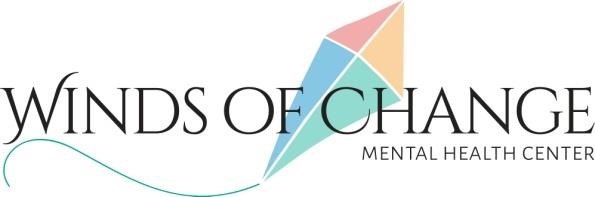 Facility Name Admission Date Discharge Date Reason for Admission Medication Dose Schedule Mood Problems: DepressionBipolar Disorder/ ManicDepressionManiaSleep Problems o Lack of Motivation o Self-Harm, Cutting, orBurning o Suicidal thoughts orSuicide Attempts o Personality Disorder: _________________Anxiety Problems: Posttraumatic StressDisorder (PTSD) o Flashbacks o General Anxiety o Panic AttacksSocial Anxiety or SocialPhobia o Obsessive CompulsiveDisorder o Bulimia, Binge Eating, orAnorexiaPersonality Disorder:_________________ Psychosis Problems: o Schizophrenia o Schizoaffective o ParanoiaDelusions o Visual Hallucinations o Auditory Hallucinations o Catatonic o Personality Disorder: _________________